执法咨询委员会第九届会议2014年3月3日至5日，日内瓦预备文件一览表秘书处编拟[文件完]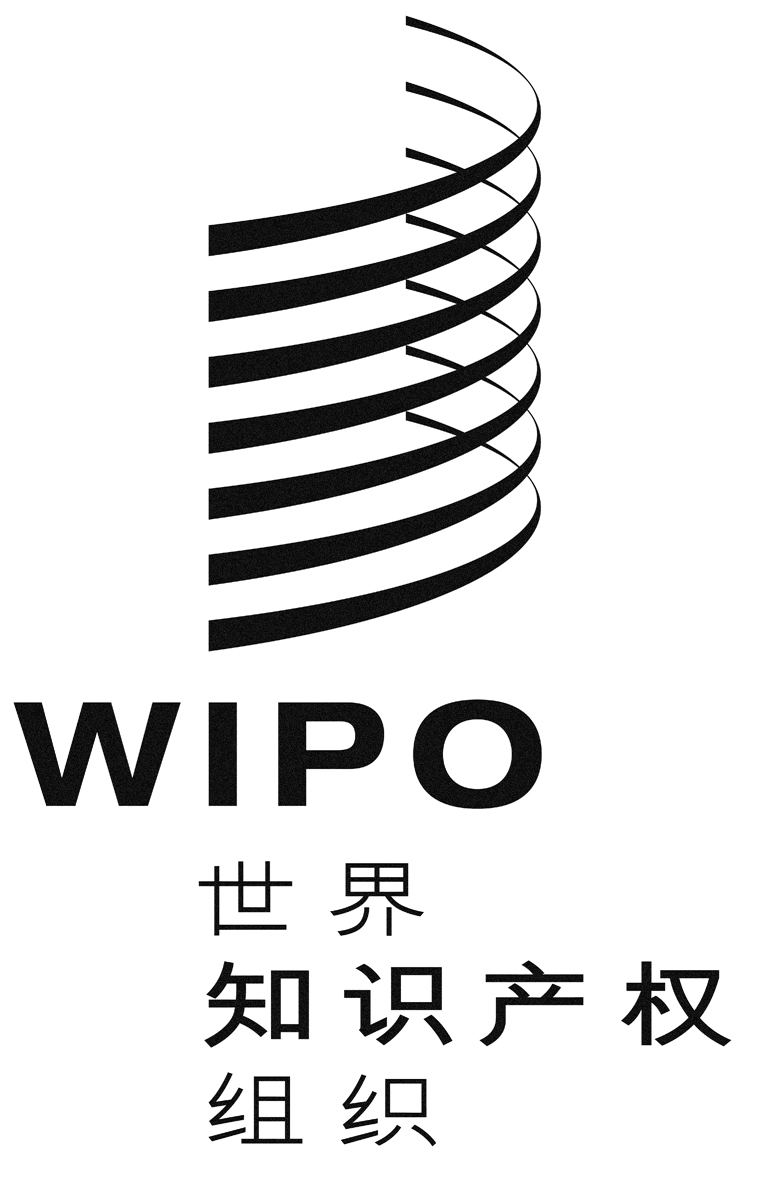 Cwipo/ace/9/inf/2wipo/ace/9/inf/2wipo/ace/9/inf/2原 文：英文原 文：英文原 文：英文日 期：2014年2月25日  日 期：2014年2月25日  日 期：2014年2月25日  文件号文件号文件主题WIPO/ACE/9/INF/1 Prov. 1WIPO/ACE/9/INF/1 Prov. 1与会人员临时名单WIPO/ACE/9/INF/2WIPO/ACE/9/INF/2预备文件一览表WIPO/ACE/9/1 Prov.WIPO/ACE/9/1 Prov.议程草案WIPO/ACE/9/2WIPO/ACE/9/2WIPO近期在树立尊重知识产权的风尚领域开展的活动
秘书处编拟的文件WIPO/ACE/9/3WIPO/ACE/9/3替代性争议解决作为知识产权执法工具美利坚合众国纽约WilmerHale合伙人Trevor CookWIPO/ACE/9/4WIPO/ACE/9/4世界知识产权组织仲裁与调解中心的活动秘书处编拟的文件WIPO/ACE/9/5柬埔寨初步替代性争议解决柬埔寨商务部知识产权司副司长Op RadyWIPO/ACE/9/6墨西哥替代性版权争议解决机制墨西哥国家版权局(INDAUTOR)局长Manuel Guerra ZamarroWIPO/ACE/9/7大韩民国的知识产权替代性争议解决制度大韩民国韩国特许厅多边事务处副处长Yang JeonghwaWIPO/ACE/9/8西班牙法院外版权及相关权争议解决制度的实践和运行西班牙知识产权副总司知识产权委员会一部高级法律顾问兼秘书Raúl Rodríguez PorrasWIPO/ACE/9/9通过替代性争议解决方案解决知识产权问题美利坚合众国西加利福尼亚法学院创新问题解决中心共同主任Thomas D. Barton教授以及中心共同主任James M. Cooper教授WIPO/ACE/9/10知识产权(IP)领域替代性争议解决制度的实践和操作德国慕尼黑弗劳恩霍夫协会Michael GroßWIPO/ACE/9/11为缩小假冒盗版商品市场规模而补充现有执法措施的预防性行动、措施或成功经验秘书处编拟的文件WIPO/ACE/9/12哥斯达黎加的经验：“树立尊重知识产权的文化”的国家项目哥斯达黎加国家注册局副局长Luis Jiménez Sanchez和哥斯达黎加国家注册局机构项目部主任Gabriela Zúñiga BermúdezWIPO/ACE/9/13“合法文化”社会活动波兰合法文化基金会WIPO/ACE/9/14WIPO/ACE/9/14关于提高人们对知识产权与执法的认识试点项目——“知识产权认识-知识产权教育-知识产权执法”宣传活动斯洛伐克共和国工业产权局局长Ľuboš KnothWIPO/ACE/9/15WIPO/ACE/9/15特立尼达和多巴哥的经验：关于树立尊重知识产权风尚项目的国家经验特立尼达和多巴哥知识产权局技术审查部长Richard  AchingWIPO/ACE/9/16WIPO/ACE/9/16阿拉伯国家联盟旨在减少知识产权侵权及打击商业欺诈的努力阿拉伯国家联盟经济部知识产权与竞争力司司长Maha Bakhiet ZakiWIPO/ACE/9/17WIPO/ACE/9/17秘鲁版权司活动报告(2013年)秘鲁国家竞争和知识产权保护局(INDECOPI)WIPO/ACE/9/18为缩小盗版和假冒商品市场规模而配合执法的预防性行动和措施南非公司和知识产权委员会(CIPC)版权和知识产权执法高级经理Amanda LotheringenWIPO/ACE/9/19传播受版权保护内容的新商业模式描绘欧洲知识产权侵权观察组织WIPO/ACE/9/20欧盟委员会为缩小盗版或假冒商品市场规模而采取的补充现有执法措施的预防性行动欧盟委员会内部市场与服务总司D司打击假冒盗版部门负责人J. Bergevin先生WIPO/ACE/9/21有关互联网侵权的行政和司法程序：不只是简单的通知和删除程序西班牙知识产权副总司知识产权委员会二部高级法律顾问和法律协调人Jorge Cancio MeliáWIPO/ACE/9/22联合王国处理在线知识产权侵权方面的经验联合王国知识产权局版权及知识产权执法司Elizabeth JonesWIPO/ACE/9/232013年7月2日第187-FZ号法《俄罗斯联邦保护信息和电信网络知识产权若干立法机关创制法修正案》中规定的视听作品权利的执法情况以及为打击互联网盗版和假冒活动采取的其他措施俄罗斯联邦文化部法律司司长娜塔莉亚·罗马肖娃WIPO/ACE/9/24阿里巴巴在互联网平台模式下的知识产权保护实践中国阿里巴巴集团安全部资深总监倪良WIPO/ACE/9/25接纳非政府组织为临时观察员秘书处编拟的文件WIPO/ACE/9/26技术研究与商业化示范协议和争议解决考虑奥地利维也纳律师Sabine FehringerWIPO/ACE/9/27用于解决网上侵权的自愿机制美利坚合众国电影协会高级副总裁Marianne GrantWIPO/ACE/9/28执法咨询委员会的未来工作秘书处编拟的文件